RODIN REJTVÉNYSzitakötő 48.szám, 24-25.oldalOlvasd el a cikket és old meg a rejtvényt! Amennyiben helyesen dolgoztál a színezett fősorban egy ismert Rodin szobor címét ( két szó) olvashatod össze.Meghatározások:1. A hős polgárok jellemzője Rodin szoborcsoportja alapján.2. Város, itt született 1840-ben.3. Ezt készített végül a rajzos vázlatokból.4. Egyik legismertebb alkotása5. A 24. oldalon látható szoborhoz állt modellt.6. Város, bátor polgárairól emlékére készített szoborcsoportot.7. Kőzet, szobrászok kedvelt faragható anyaga8.Szobormintázatainak anyaga9. Sikertelen művészeti egyetemi felvételik után vált e területre10. Fiatal férfit ábrázoló híres alkotásának címeMegfejtés: _____________________________________Nézz utána!Hol van kiállítva a megfejtett alkotás? ________________________________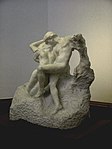 MEGFEJTÉS :Nézz utána!Rodin Múzeum, PárizsMEGGYÖTÖRTPÁRIZSBRONZÖNTVÉNYGONDOLKODÓKATONACALAISMÁRVÁNYAGYAGIPARMŰVÉSZETBRONZKOR